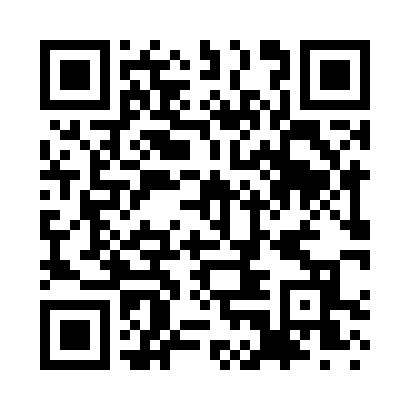 Prayer times for Slades Ferry, Massachusetts, USAMon 1 Jul 2024 - Wed 31 Jul 2024High Latitude Method: Angle Based RulePrayer Calculation Method: Islamic Society of North AmericaAsar Calculation Method: ShafiPrayer times provided by https://www.salahtimes.comDateDayFajrSunriseDhuhrAsrMaghribIsha1Mon3:325:1412:494:518:2310:052Tue3:335:1512:494:518:2310:053Wed3:345:1512:494:518:2310:044Thu3:345:1612:494:518:2210:045Fri3:355:1612:494:518:2210:036Sat3:365:1712:504:518:2210:027Sun3:375:1812:504:518:2110:028Mon3:385:1812:504:518:2110:019Tue3:395:1912:504:518:2110:0010Wed3:405:2012:504:518:2010:0011Thu3:415:2112:504:518:209:5912Fri3:425:2112:504:518:199:5813Sat3:435:2212:514:518:199:5714Sun3:455:2312:514:518:189:5615Mon3:465:2412:514:518:179:5516Tue3:475:2512:514:518:179:5417Wed3:485:2512:514:518:169:5318Thu3:495:2612:514:518:159:5219Fri3:515:2712:514:508:149:5120Sat3:525:2812:514:508:149:4921Sun3:535:2912:514:508:139:4822Mon3:555:3012:514:508:129:4723Tue3:565:3112:514:508:119:4624Wed3:575:3212:514:498:109:4425Thu3:595:3312:514:498:099:4326Fri4:005:3412:514:498:089:4227Sat4:015:3512:514:498:079:4028Sun4:035:3512:514:488:069:3929Mon4:045:3612:514:488:059:3730Tue4:065:3712:514:488:049:3631Wed4:075:3812:514:478:039:34